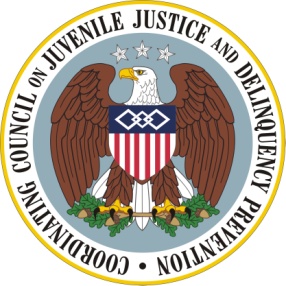 The Agenda Coordinating Council on Juvenile Justice and Delinquency PreventionQuarterly MeetingTuesday, November 18, 2014U.S. Department of Justice, Office of Justice Programs810 Seventh Street, NW, 3rd Floor Conference Center, Washington, DC 2053110:30-10:40 am 	Ceremonial Opening 			Eugenia Tyner-Dawson (Sac and Fox Nation), Senior Advisor to the OJP AAG				for Tribal Affairs and Executive Director for the Justice Programs Council on 				Native American Affairs 			Clayton Old Elk (Apsaalooke' Nation - Crow Nation)Joanne Shenandoah (Iroquois), Co-Chair, Attorney General’s Advisory Committee on American Indian and Alaska Native Children Exposed to Violence 10:40-11:00 am	Opening Remarks			Kathi L. Grasso, Designated Federal Official, Coordinating Council, Office of 				Juvenile Justice and Delinquency Prevention (OJJDP), U.S. Department of 				Justice				Mary Lou Leary, Principal Deputy Assistant Attorney General, Office of Justice 				Programs (OJP), U.S. Department of JusticeStuart F. Delery, Acting Associate Attorney General, U.S. Department of JusticeRobert L. Listenbee, Administrator, OJJDP, and Vice Chair, Coordinating 	Council, U.S. Department of JusticeKevin K. Washburn, Assistant Secretary-Indian Affairs, U.S. Department of Interior		11:00-11:30 am	Attorney General’s Advisory Committee on American Indian and Alaska Native Children Exposed to Violence:  Report Presentation  			Senator Byron L. Dorgan, Co-Chair, Advisory Committee 			Anita Fineday (White Earth Band of Ojibwe), Advisory Committee 			Valerie Davidson (Yup’ik) Advisory Committee 			Joanne Shenandoah (Iroquois), Co-Chair, Advisory Committee 11:30 -11:55 am	Council Member Discussion of Advisory Committee’s Presentation11:55-12:00 pm	Meeting Adjournment			Robert L. Listenbee, Administrator, OJJDP, Council Vice Chair	